Pre Algebra 		LT 1.1 Reassessment			Name ______________________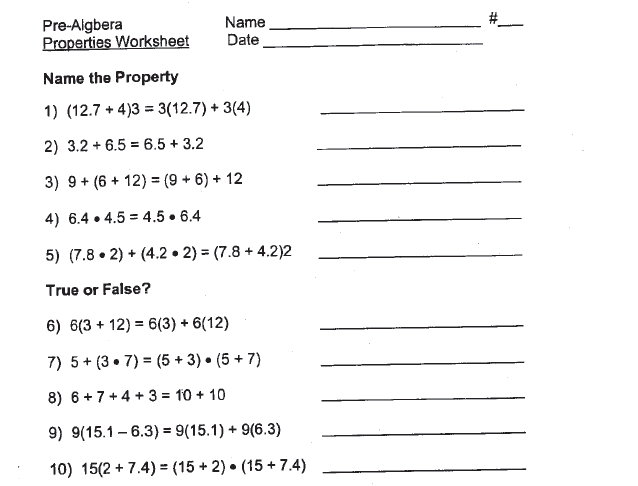 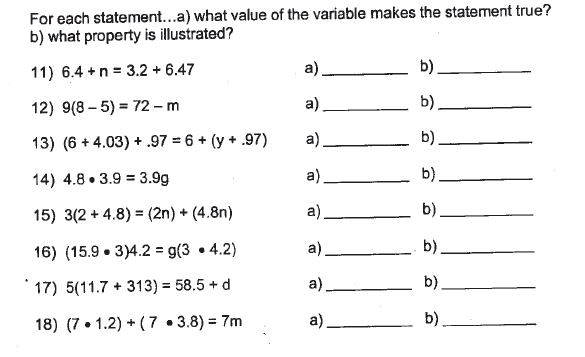 Pre Algebra 		LT 1.2 Reassessment			Name ______________________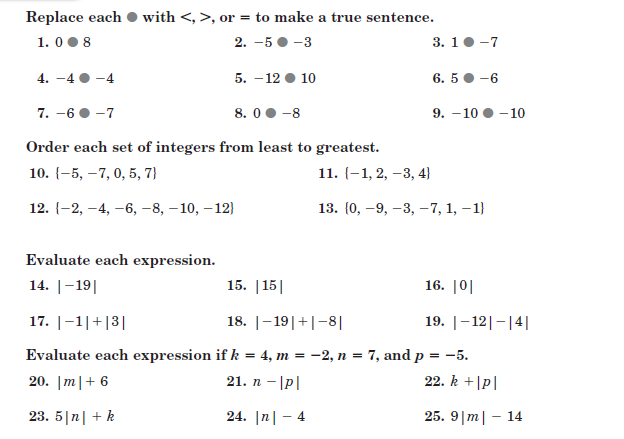 Pre Algebra 		LT 1.3 Reassessment			Name ______________________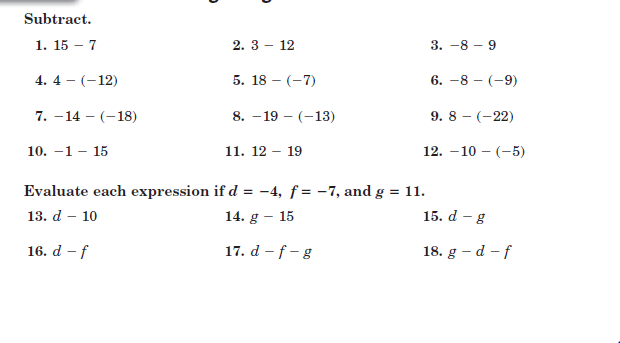 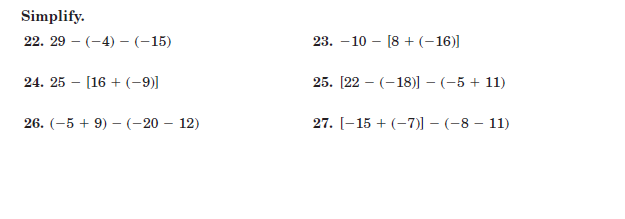 Pre Algebra 		LT 1.4 Reassessment			Name ______________________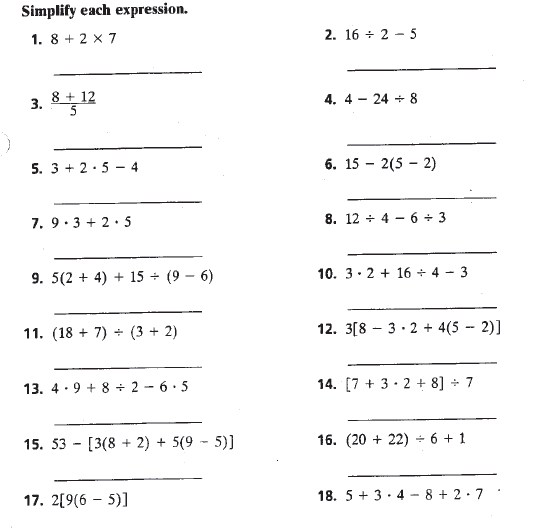 